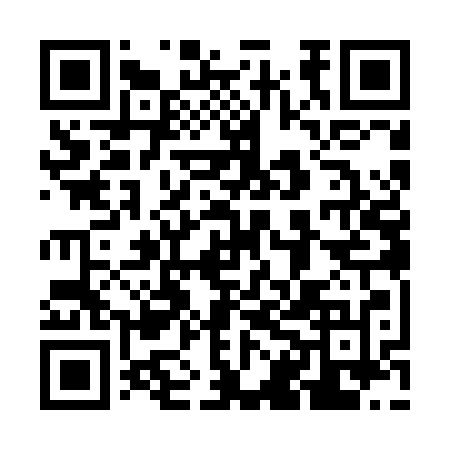 Ramadan times for Sassi, EstoniaMon 11 Mar 2024 - Wed 10 Apr 2024High Latitude Method: Angle Based RulePrayer Calculation Method: Muslim World LeagueAsar Calculation Method: HanafiPrayer times provided by https://www.salahtimes.comDateDayFajrSuhurSunriseDhuhrAsrIftarMaghribIsha11Mon4:324:326:5012:334:106:176:178:2612Tue4:294:296:4712:324:126:196:198:2913Wed4:254:256:4412:324:146:216:218:3214Thu4:224:226:4112:324:166:246:248:3415Fri4:194:196:3812:314:186:266:268:3716Sat4:154:156:3512:314:206:286:288:4017Sun4:124:126:3212:314:226:316:318:4318Mon4:084:086:2912:314:236:336:338:4619Tue4:054:056:2612:304:256:366:368:4920Wed4:014:016:2312:304:276:386:388:5221Thu3:573:576:2012:304:296:406:408:5522Fri3:543:546:1712:294:316:436:438:5823Sat3:503:506:1512:294:336:456:459:0124Sun3:463:466:1212:294:356:476:479:0425Mon3:423:426:0912:294:376:506:509:0726Tue3:383:386:0612:284:386:526:529:1027Wed3:343:346:0312:284:406:546:549:1328Thu3:303:306:0012:284:426:576:579:1729Fri3:263:265:5712:274:446:596:599:2030Sat3:223:225:5412:274:467:027:029:2331Sun4:184:186:511:275:478:048:0410:271Mon4:144:146:481:265:498:068:0610:302Tue4:094:096:451:265:518:098:0910:343Wed4:054:056:421:265:528:118:1110:384Thu4:004:006:391:265:548:138:1310:415Fri3:563:566:361:255:568:168:1610:456Sat3:513:516:331:255:588:188:1810:497Sun3:463:466:301:255:598:208:2010:538Mon3:413:416:271:246:018:238:2310:579Tue3:363:366:241:246:038:258:2511:0210Wed3:313:316:221:246:048:288:2811:06